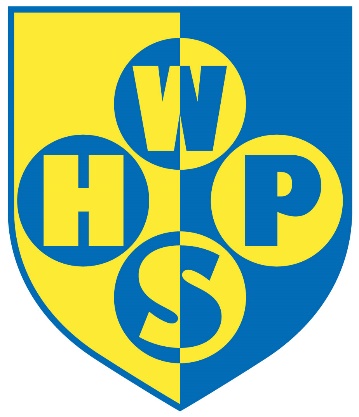 Wanniassa Hills Primary SchoolAnnual School Board Report 2020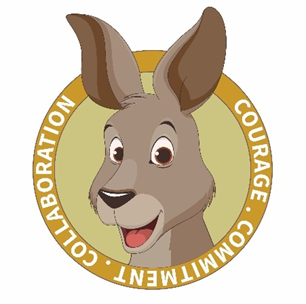 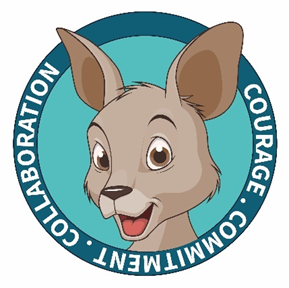 This page is intentionally left blank.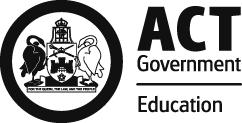 This report supports the work being done in the ACT Education Directorate, as outlined in Strategic Plan 2018-21: A Leading Learning Organisation.AccessibilityThe ACT Government is committed to making its information services, events and venues accessible to as many people as possible.If you have difficulty reading a standard document and would like to receive this publication in an alternate format, such as large print and audio, please telephone (02) 6247 4580.If English is not your first language and you require the translating and interpreting service, please telephone 13 14 50.If you are deaf or hearing impaired and require the National Relay Service, please telephone 13 36 77.© Australian Capital Territory, Canberra, 2021Material in this publication may be reproduced provided due acknowledgement is made.Reporting to the communitySchools report to communities in range of ways, including through:Annual School Board Reportsa (5-year) School Improvement Plan (formerly School Strategic Plan)annual Impact Reportsnewslettersother sources such as My School.School ContextOur school is committed to the highest level of education possible for all our students. We seek to optimise students' learning and to involve the community in the education of its children.  Our core business at Wanniassa Hills Primary School is learning and teaching.  Our classrooms are a place where students are challenged to achieve their best. Relevance, Rigour, Relationships, and Personal Excellence are our cornerstones supported with a strong emphasis on the values of: Courage, Communication and Collaboration.Our teachers planning is based on an understanding of our students – their development, needs, talents, interests and the ways they learn best. We believe all students are capable of responding to high expectations, of working effectively with others, of making decisions about their learning and of expressing themselves in creative ways.Curriculum within the school is also based upon our understanding of Australian society, its expectations of schooling and of the aspirations of the student's families and other members of the local community. There is an expectation that the school curriculum supports the development and operation of our open democratic society and, at the same time, endeavours to provide opportunities for each child to develop knowledge, skills and attitudes for satisfying life's needs.Student InformationStudent enrolmentIn this reporting period there were a total of 397 students enrolled at this school.Table: Student enrolment*Source: ACT Education Directorate, Analytics and Evaluation Branch* To protect personally identifiable information any figures less than six are not reported.** Language Background Other Than EnglishSupporting attendance and managing non-attendanceACT public schools support parents and careers to meet their legal responsibilities in relation to the compulsory education requirements of the Education Act 2004. The Education Directorate’s Education Participation (Enrolment and Attendance) Policy describes its position with regard to supporting attendance and managing non-attendance. A suite of procedures supports the implementation of the policy. Please refer to https://www.education.act.gov.au/ for further details.Staff InformationTeacher qualificationsAll teachers at this school meet the professional requirements for teaching in an ACT public school. The ACT Teacher Quality Institute (TQI) specifies two main types of provision for teachers at different stages of their career, these are detailed below.Full registration is for teachers with experience working in a registered school in Australia or New Zealand who have been assessed as meeting the Proficient level of the Australian Professional Standards for Teachers.Provisional registration is for newly qualified teachers or teachers who do not have recent experience teaching in a school in Australia and New Zealand. Many teachers moving to Australia from another country apply for Provisional registration.Workforce compositionWorkforce composition for the current reporting period is provided in the following table. The data is taken from the school’s verified August staffing report. For reporting purposes, it incorporates all school staff including preschools, staff absent for a period of less than four consecutive weeks and staff replacing staff absent for more than four consecutive weeks. It does not include casuals and staff absent for a period of four consecutive weeks or longer.The Education Directorate is required to report Aboriginal and Torres Strait Islander staff figures.  As of June of the reporting period, 135 Aboriginal and Torres Strait Islander staff members were employed across the Directorate.Table: Workforce composition numbersSource: ACT Education Directorate, People and Performance BranchSchool Review and DevelopmentThe ACT Education Directorate’s Strategic Plan 2018-2021 provides the framework and strategic direction for School Improvement Plans (formerly School Strategic Plans). This is supported by the school performance and accountability framework ‘People, Practice and Performance: School Improvement in Canberra Public Schools, A Framework for Performance and Accountability’. Annually, system and school level data are used alongside the National School Improvement Tool to support targeted school improvement, high standards in student learning, innovation and best practice in ACT public schools.Our school was reviewed in 2020. A copy of the Report of Review can be found on our school website.School SatisfactionSchools use a range evidence to gain an understanding of the satisfaction levels of their parents and carers, staff and students. Annually in August/ September ACT schools undertake a survey to gain an understanding of school satisfaction at that time. This information is collected from staff, parents and from 2020 students from year 4 and above (previously year 5 and above) through an online survey. Overall SatisfactionIn this period of reporting, 97% of parents and carers, 100% of staff, and 83% of students at this school indicated they were satisfied with the education provided by the school.Included in the survey were 16 staff, 14 parent, and 12 student items which are described as the national opinion items. These items were approved by the then Standing Council on School Education and Early Childhood (SCSEEC) for use from 2015. The following tables show the percentage of parents and carers, students and staff who agreed with each of the national opinion items at this school.Note: The overall response rate for parents and carers in ACT public schools was negatively impacted by COVID-19, dropping from 31% in 2019 to 23% in 2020.A total of 30 staff responded to the survey. Please note that not all responders answered every question.Table: Proportion of staff* in agreement with each national opinion itemSource: ACT Education Directorate, Analytics and Evaluation Branch*Proportion of those who responded to each individual survey questionA total of 69 parents responded to the survey. Please note that not all responders answered every question.Table: Proportion of parents and carers* in agreement with each national opinion itemSource: ACT Education Directorate, Analytics and Evaluation Branch*Proportion of those who responded to each individual survey questionA total of 124 students responded to the survey. Please note that not all responders answered every question.Learning and AssessmentFinancial SummaryThe school has provided the Directorate with an end of year financial statement that was approved by the school board. Further details concerning the statement can be obtained by contacting the school. The following summary covers use of funds for operating costs and does not include expenditure in areas such as permanent salaries, buildings and major maintenance.Table: Financial SummaryVoluntary ContributionsThe funds listed were used to support the general operations of the school. The spending of voluntary contributions is in line with the approved budget for this reporting period.ReservesEndorsement PageMembers of the School BoardI approve the report, prepared in accordance with the provision of the ACT Education Act 2004, section 52.I certify that to the best of my knowledge and belief the evidence and information reported in this Annual School Board Report represents an accurate record of the Board’s operations during this reporting period.Student typeNumber of studentsGender - Male212Gender - Female185Gender - Non-binary or other0Aboriginal and Torres Strait Islander23LBOTE**104Staff employment categoryTOTALTeaching Staff: Full Time Equivalent Permanent21.48Teaching Staff: Full Time Equivalent Temporary2.60Non Teaching Staff: Full Time Equivalent10.21National opinion itemParents at this school can talk to teachers about their concerns.93Staff are well supported at this school.70Staff get quality feedback on their performance.61Student behaviour is well managed at this school.87Students at this school can talk to their teachers about their concerns.97Students feel safe at this school.97Students like being at this school.97Students’ learning needs are being met at this school.87Teachers at this school expect students to do their best.93Teachers at this school motivate students to learn.90Teachers at this school treat students fairly.97Teachers give useful feedback.90This school is well maintained.87This school looks for ways to improve.93This school takes staff opinions seriously.63This school works with parents to support students' learning.90National opinion itemI can talk to my child’s teachers about my concerns.94My child feels safe at this school.97My child is making good progress at this school.93My child likes being at this school.91My child's learning needs are being met at this school.91Student behaviour is well managed at this school.87Teachers at this school expect my child to do his or her best.99Teachers at this school give useful feedback.87Teachers at this school motivate my child to learn.94Teachers at this school treat students fairly.93This school is well maintained.94This school looks for ways to improve.86This school takes parents’ opinions seriously.76This school works with me to support my child's learning.93National opinion itemI can talk to my teachers about my concerns.66I feel safe at this school.76I like being at my school.74My school gives me opportunities to do interesting things.72My school is well maintained.67My school looks for ways to improve.78My teachers expect me to do my best.86My teachers motivate me to learn.87Staff take students’ concerns seriously.69Student behaviour is well managed at my school.49Teachers at my school treat students fairly.78Teachers give useful feedback.79INCOMEJanuary-JuneJuly-DecemberJanuary-DecemberSelf-management funds138184.72135360.20273544.92Voluntary contributions449.000.00449.00Contributions & donations0.000.000.00Subject contributions0.000.000.00External income (including community use)9636.883379.0113015.89Proceeds from sale of assets0.000.000.00Bank Interest2209.411649.723859.13TOTAL INCOME150480.01140388.93290868.94EXPENDITUREUtilities and general overheads65996.52103287.14169283.66Cleaning0.000.000.00Security0.000.000.00Maintenance71238.9228119.9599358.87Administration3206.014314.597520.60Staffing0.000.000.00Communication3230.993283.696514.68Assets18051.181580.0019631.18General office expenditure19996.4618942.2438938.70Educational15688.2725558.0741246.34Subject consumables43.64141.81185.45TOTAL EXPENDITURE197451.99185227.49382679.48OPERATING RESULT-46971.98-44838.56-91810.54Actual Accumulated Funds204682.41204682.41204682.41Outstanding commitments (minus)-10198.010.00-10198.01BALANCE147512.42159843.85102673.86Name and PurposeAmountExpected CompletionPreschool$40,000.002025Parent Representative(s):Georgina ThompsonCommunity Representative(s):Justene Taylor-CannonTeacher Representative(s):Sally Hunt, Scott MercerStudent Representative(s):N/ABoard Chair:Machteld McCannPrincipal:John Manders2020 Board Chair Signature:Machteld McCannDate:DD/ MM/ YYYYPrincipal Signature:John MandersDate:DD / MM / YYYY